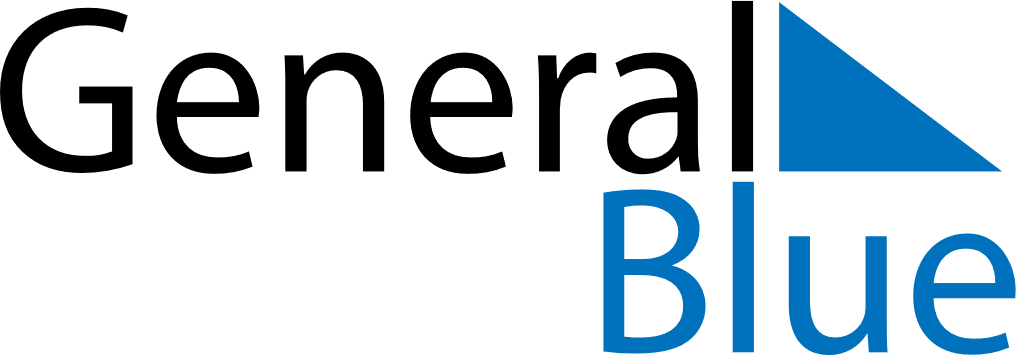 April 2020April 2020April 2020GermanyGermanySundayMondayTuesdayWednesdayThursdayFridaySaturday1234567891011Maundy ThursdayGood Friday12131415161718Easter SundayEaster Monday192021222324252627282930